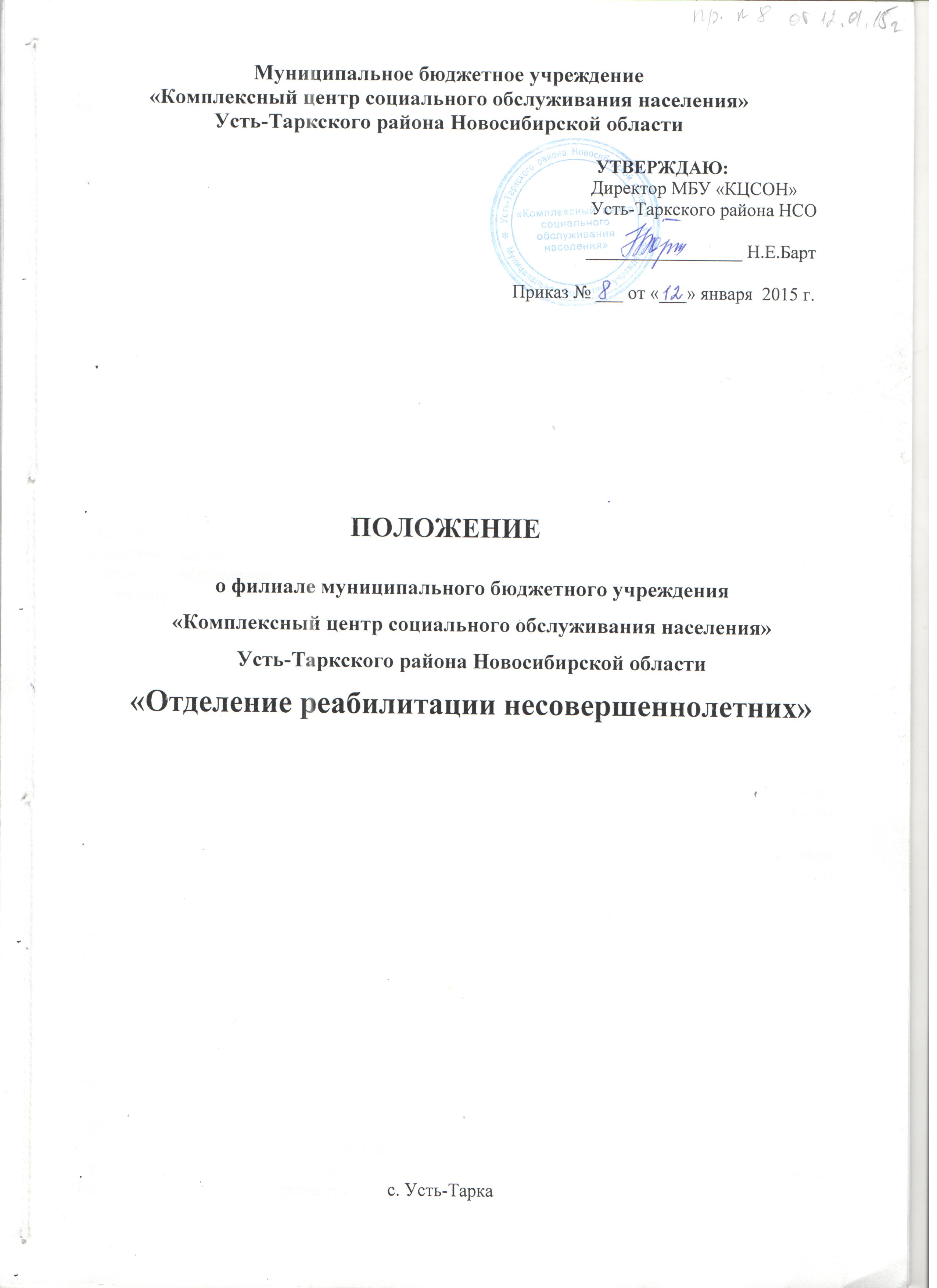 1.Общие положения.1.1. Настоящее Положение разработано в соответствии с Федеральным законом    от 28.12.2013   № 442-ФЗ «Об основах социального обслуживания граждан Российской Федерации», Закона Новосибирской области от 18.12.2014  № 499-ОЗ «Об отдельных вопросах организации социального обслуживания  граждан Новосибирской области», Приказ министерства социального развития Новосибирской области от 31.10.2014 № 1288 «Об утверждении Порядка предоставления социальных услуг» ( в редакции приказа  от 31.12.2014 №1525 « О внесении изменений  в приказ министерства социального развития Новосибирской области», Устав МБУ «КЦСОН» Усть-Таркского района Новосибирской области и иным законодательством Российской Федерации и Новосибирской области  в сфере социального обслуживания и предоставления социальных услуг.  1.2 Положение  устанавливает правила предоставления социальных услуг в филиале «Отделения реабилитации несовершеннолетних», которое является обособленным структурным подразделением МБУ «КЦСОН» Усть-Таркского района НСО (далее – Учреждение).1.3. Полное название филиала: филиал муниципального бюджетного учреждения «Комплексный центр социального обслуживания населения» Усть-Таркского района Новосибирской области  «Отделение реабилитации несовершеннолетних»» (далее именуется Филиал);1.4 Муниципальное бюджетное учреждение «Комплексный центр социального обслуживания населения» Усть-Таркского района  включен в реестр поставщиков социальных услуг. Структурное подразделение  - филиал муниципального бюджетного учреждения «Комплексный центр социального обслуживания населения» Усть-Таркского района Новосибирской области «Отделение реабилитации несовершеннолетних» - оказывает социальные услуги в стационарной  форме, полустационарной форме  социального обслуживания с дневным пребыванием (далее по тексту – поставщик социальных услуг). 1.5.Филиал «Отделение реабилитации несовершеннолетних» находится в арендуемой приспособленной части МБДОУ Усть-Таркский детский сад «Солнышко», расположенного по адресу: Новосибирская область, Усть-Таркский район, с. Усть-Тарка, ул. О.Кошевого, 15;Контактный телефон: 8-383-72- 22-790;1.6. Помещения филиала обеспечены всеми видами коммунально-бытового благоустройства (отопление, водопровод, канализация, электричество, телефон-факс) и отвечают санитарно-гигиеническим и противопожарным требованиям.  Установлена система АПС, охранная сигнализация, имеется система наружного видеонаблюдения. Имеется система радиоканального пожарного мониторинга с выводом сигналов в Центр управления в ПЧ-72 ФГКУ  «4 отряд ФПС по Новосибирской области».  1.7. В филиале «Отделение реабилитации несовершеннолетних» предоставляется социальное обслуживание несовершеннолетним детям  в возрасте от 3 до 18 лет, признанным нуждающимися в социальном обслуживании   и реабилитации.	 Социальные услуги в Филиале  оказываются в  стационарной форме (т.е. при временном  на срок определенный индивидуальной программой или пятидневном в неделю)  круглосуточном проживании в Филиале детям, которые признаны нуждающимися в социальном обслуживании и реабилитации. Услуги предоставляются в полустационарной форме дневного пребывания (с10.00 до 18.00 часов) детям инвалидам, детям с ограниченными возможностями здоровья на срок,  определенный индивидуальной программой детям, которые признаны нуждающимися в социальном обслуживании и реабилитации.1.8. Филиал осуществляет функции Учреждения, не является юридическим лицом и осуществляет свою деятельность от имени Учреждения,  в лице заведующего Филиалом.4.10. Руководство текущей деятельностью Филиала осуществляется заведующим Филиалом.4.11. Заведующий филиалом назначается и освобождается от должности на основании приказа директора Учреждения.4.12. Заведующий Филиалом действует от имени Учреждения в пределах полномочий, определяемых Уставом Учреждения, настоящим Положением и доверенностью.4.13. В отсутствие заведующего Филиалом его обязанности возлагаются по согласованию с директором Учреждения или лицом, его заменяющим, на одного из работников Филиала. Передача полномочий оформляется приказом директора Учреждения;1.9. Имущество Филиала учитывается  на   отдельном балансе, являющемся частью баланса Учреждения и используется для достижения целей, соответствующих интересам Учреждения и Филиала.1.10.Финансирование Филиала осуществляется из источников, предусмотренных  уставом Учреждения.1.13. Филиал не имеет своей печати, штампа и бланков. 1.14. Контроль за деятельностью по предоставлению социальных услуг в  Филиале осуществляется  администрацией Учреждения, заведующей Филиалом.      На основании постановления правительства Новосибирской области от 15.09.2014 г. № 375-п, региональный государственный контроль (надзор) в сфере социального обслуживания  осуществляется министерством социального развития Новосибирской области  2. Конфиденциальность информации о получатели социальных услуг2.1. В Филиале не допускается разглашение  информации, отнесенной законодательством Российской Федерации к информации конфиденциального характера  или служебной информации, о получателях социальных  услуг лицами, которым это информация  стала известна  в связи с исполнением профессиональных, служебных и (или) иных обязанностей. Разглашение информации о получателях социальных услуг влечет за собой ответственность  соответствии с Законодательством Российской Федерации. 2.2.  Допускается передача информации о получателе социальных услуг другим лицам, согласия получателя услуг или его законного представителя данного в письменной форме (заявление).2.3 Предоставление информации о получателе социальных услуг без его согласия допускается на основании части 3 ст. 6 Федерального закона от 28.12.2013 № 442-ФЗ «Об основах социального обслуживания Граждан Российской Федерации»3. Межведомственное взаимодействие при организации социального обслуживания.3.1 Филиал осуществляет межведомственное взаимодействие при организации социального обслуживания  и социального сопровождения  на основании регламента межведомственного взаимодействия органов государственной власти Новосибирской области в связи с реализаций полномочий Новосибирской области в сфере социального обслуживания утвержденного приказом от 28.10.2014 № 1262  министерства социального развития Новосибирской..4.Организация деятельности Филиала4.1. Социальное обслуживание в Филиале включает в себя предоставление социальных услуг в стационарной форме и полустационарной форме дневного пребывания    несовершеннолетним детям  (далее получатели социальных услуг), признанным нуждающимися в социальном обслуживании и реабилитации.4.2.В Филиале социальные услуги оказываются в полустационарной форме дневного пребывания ( с10.00 до 18.00 часов)  детям инвалидам, детям с ограниченными возможностями здоровья. В стационарной форме  социального обслуживания социальные услуги в Филиале   предоставляются их получателям  при временном проживании(на срок, определенный индивидуальной программой предоставления социальных услуг) или  пятидневном ( в неделю)круглосуточном проживании в Филиале) несовершеннолетним детям в том, числе  безнадзорных детям, детям оставшихся без попечения родителей,  детям нуждающимся в экстренной социальной помощи, т.е признанными в законом порядке  нуждающимися в социальном обслуживании.4.3 Социальные услуги стационарной форме, в полустационарной форме дневного пребывания  социального обслуживания предоставляются несовершеннолетним детям бесплатно в объемах, определенных индивидуальной программой предоставления социальных услуг;4.4. При получении социальных услуг в стационарной форме социального обслуживания, в полустационарной форме дневного пребывания получатели социальных услуг имеют право на:1) уважительное и гуманное отношение;2) получение бесплатно в доступной форме информации о своих правах и обязанностях, видах социальных услуг, сроках, порядке и об условиях их предоставления;3) выбор поставщика или поставщиков социальных услуг;4) отказ от предоставления социальных услуг;5) обеспечение условий пребывания в организациях социального обслуживания, соответствующих санитарно-гигиеническим требованиям, а также на надлежащий уход;6) свободное посещение законными представителями, адвокатами, нотариусами, представителями общественных и (или) иных организаций, священнослужителями, а также родственниками и другими лицами в дневное и вечернее время по согласованию с поставщиком социальных услуг;7) конфиденциальность информации личного характера, ставшей известной при оказании социальных услуг;8) защиту прав и законных интересов, в том числе в судебном порядке.4.5. При предоставлении социальных услуг в стационарной форме социального обслуживания, в полустационарной форме дневного пребывания поставщик социальных услуг обязан:1) соблюдать права человека и гражданина;2) обеспечивать неприкосновенность личности и безопасность получателей социальных услуг;3) обеспечить ознакомление получателей социальных услуг (их законных представителей) со своими правоустанавливающими документами, на основании которых поставщик осуществляет свою деятельность и оказывает социальные услуги;4) обеспечить сохранность личных вещей и ценностей получателей социальных услуг;5) предоставлять получателям социальных услуг возможность пользоваться услугами связи, в том числе, сети Интернет, почтовой связи;6) информировать получателей социальных услуг о правилах техники безопасности, пожарной безопасности, эксплуатации предоставляемых приборов и оборудования;7) обеспечить условия пребывания в организациях социального обслуживания, соответствующие санитарно-гигиеническим требованиям, а также надлежащий уход;8) исполнять иные обязанности, связанные с реализацией прав получателей социальных услуг на социальное обслуживание в полустационарной, стационарной форме социального обслуживания.4.6 Филиал при предоставлении социальных услуг в стационарной форме социального обслуживания, полустационарной форме дневного пребывания обеспечивает условия доступности предоставления социальных услуг для получателей социальных услуг - инвалидов и других лиц с учетом ограничений их жизнедеятельности, в частности:1) возможность сопровождения получателя социальных услуг при передвижении по территории организации социального обслуживания, а также при пользовании услугами;2) возможность для самостоятельного передвижения по территории организации социального обслуживания, входа, выхода и перемещения внутри такой организации, для отдыха в сидячем положении, а также доступное размещение оборудования и носителей информации;3) оказание иных видов посторонней помощи.4.7.Перечень социальных услуг, предоставляемых поставщиками социальных услуг в стационарной форме социального обслуживания, в полустационарной форме дневного пребывания, на территории Новосибирской области, содержится в Законе Новосибирской области от 18.12.2014 № 499-ОЗ «Об отдельных вопросах организации социального обслуживания граждан в Новосибирской области».  В Филиале предоставляются следующие виды социальных услуг с учетом индивидуальных потребностей получателей социальных услуг:4.7.1  Социально-бытовые:а) предоставление площади жилых помещений согласно утвержденным нормативам;б) обеспечение питанием согласно утвержденным нормативам;обеспечение мягким инвентарем (одеждой, обувью, нательным бельем и постельными принадлежностями) согласно утвержденным нормативам;в) уборка жилых помещений;г) прием и обеспечение хранения личных вещей и ценностей;д) оказание услуг индивидуально обслуживающего характера с учетом состояния здоровья получателя социальных услуг (одевание и раздевание, гигиена тела общая и частичная, причесывание для детей дошкольного возраста;и) смена, замена нательного и постельного белья;к) ремонт одежды;м) стирка, глажка постельного и нательного белья;н) стрижка волос, ногтей;о) организация транспортировки (сопровождение) для лечения, обучения, участия в культурных мероприятиях;р) сопровождение на прогулке;т) оценка способности к самообслуживанию, составление индивидуального плана социального обслуживания.4.7.2  Социально-медицинские:а) проведение первичного медицинского осмотра и первичной санитарной обработки;б) оказание первичной медико-санитарной помощи в соответствии с имеющейся лицензией;в) содействие в организации прохождения диспансеризации и профилактических прививок;г) организация оказания медицинской помощи в медицинской организации в стационарных условиях (предварительная запись, оформление документов для оказания медицинской помощи, вызов врача);д) выполнение процедур, связанных с сохранением здоровья получателей социальных услуг (измерение температуры тела,  и др.);е) проведение  мероприятий, направленных на формирование здорового образа жизни, в т.ч. содействие в организации оздоровления и санаторно-курортного лечения согласно медицинским показаниям;и) систематическое наблюдение за получателями социальных услуг в     целях выявления отклонений в состоянии их здоровья;к) содействие в оказании стоматологической помощи;л) проведений занятий по адаптивной физической культуре;м) проведение оздоровительных мероприятий (гимнастика, витаминотерапия, иммунотерапия, фитотерапия).о) консультирование по социально-медицинским вопросам.4.7.3.Социально-психологические:а) социально-психологическое консультирование, в том числе по вопросам внутрисемейных отношений;б) психологическая, в том числе экстренная, помощь;в) психологическая диагностика и обследование личности;г) психологическая коррекция;е) психологический тренинг;4.7.4 Социально-педагогические:а) социально-педагогическая коррекция, включая диагностику и консультирование;б) организация досуга и отдыха (праздники, экскурсии и другие культурные мероприятия, в том числе в группах взаимоподдержки, клубах общения), формирование позитивных интересов;в) занятие с логопедом – групповое, индивидуальное;з) содействие в организации обучения, определении оптимальной формы обучения (в том числе сбор документов, необходимых для приема в образовательную организацию);и) консультация педагога - обучение родительским функциям, в том числе организации жизни ребенка по возрастному режиму, одеванию ребенка, развитию ребенка, уходу за больным ребенком;к) содействие в восстановлении утраченных контактов и связей с семьей, внутри семьи;4.7.5. Социально-правовые:а) оказание помощи в оформлении и восстановлении документов получателей социальных услуг;б) оказание помощи в получении юридических услуг;в) услуги по защите прав и законных интересов получателей социальных услуг в установленном законодательством порядке.Услуги в целях повышения коммуникативного потенциала, имеющих ограничения жизнедеятельности, в т.ч. детей-инвалидова) обучение инвалидов  пользованию средствами ухода;б) проведение социально-реабилитационных мероприятий в сфере социального обслуживания (лечебная физкультура - групповое занятие).в) обучение навыкам поведения в быту и общественных местах (групповые, индивидуальные занятия)4.8 . Социальные услуги в Филиале предоставляются на основании Стандартов социальных услуг в стационарной форме социального обслуживании, полустационарной форме дневного пребывания на основании приказа министерства социального развития Новосибирской области № 1446 от 23.12.2014 «Об утверждении  Стандартов социальных услуг, предоставляемых поставщиками социальных услуг»  4.9 Социальные услуги предоставляются Филиалом в  соответствии с порядком предоставления социальных услуг и в объемах не менее установленных стандартами социальных услуг. Перечень услуг указанный в положении может быть расширен при необходимости.4.14. Предоставление социальных услуг в соответствии с п.4.7 настоящего Положения осуществляется работниками, состоящими в штате Филиала.(Приложение №1Штатное расписание Филиала).4.15. Лица, принимаемые на должность работников Филиала, проходят предварительный медицинский осмотр  (флюорографическое обследование, осмотр дерматолога и терапевта и т.д.) с оформлением допуска к работе. Дальнейший порядок и периодичность медицинских осмотров устанавливается местными органами здравоохранения и санэпиднадзора с учетом конкретной эпидемиологической обстановки.4.16. На всех работников Филиала распространяются трудовые и социальные гарантии, а также требования по охране труда и технике безопасности, установленные законодательством Российской Федерации и локальными документами Учреждения. 4.17. Услуги в соответствии с п. 4.7. настоящего Положения  оказываются работниками Филиала в соответствии с их должностными обязанностями и  инструкциями. 4.18.При оказании услуг персонал Филиала должен проявлять к несовершеннолетним максимальную чуткость, вежливость, внимание, выдержку, предусмотрительность, терпение, а так же учитывать их физическое и психическое состояние. 4.19. Сотрудники Филиала обязаны соблюдать требования Кодекса этики МБУ «КЦСОН» Усть-Таркского района НСО. 5. Порядок принятия (зачисления) несовершеннолетнего на социальное обслуживание в стационар   и отчисления из стационара 5.1. В Филиал  принимаются в установленном порядке несовершеннолетние дети  в возрасте от 3 до 18 лет признанные нуждающимися в социальном обслуживании в стационарной форме социального обслуживания, полустационарной форме дневного пребывания по следующим обстоятельствам:1) отсутствие возможности обеспечения ухода (в том, числе временного) за  ребенком, детьми, а также отсутствие попечения над ними; 2) наличие ребенка или  детей (в том числе  находящихся под опекой, попечительством) испытывающих  трудности в социальной адаптации; 3) наличие обстоятельств, вызывающих риск оставления родителем или иным законным представителем ребенка без попечения;4) при  нарушении прав и законных интересов несовершеннолетних5)  наличие в семье ребенка с ограниченными возможностями здоровья;6) самовольно покинувшие семью, самовольно ушедшие из образовательных учреждений для детей-сирот и детей, оставшихся без попечения родителей, или других детских учреждений, за исключением лиц, самовольно ушедших из специальных учебно-воспитательных учреждений закрытого типа;7) не имеющие места жительства, места пребывания и (или) средств к существованию;8) наличие в семье ребенка инвалида или детей- инвалидов нуждающихся в постоянной постороннем уходе;5.2. При принятии на социальное обслуживание в стационарной форме в Филиал (за исключением случаев немедленного приема) получатель социальных услуг (законный представитель получателя социальных услуг) поставщику социальных услуг предоставляет:1)заявление о предоставление социальных услуг; 2) личное дело;3) индивидуальную программу.5.3 Дополнительно также предъявляются следующие  документы:1) история развития ребенка (амбулаторная карта);2) школьная характеристика;3) личная карта обучающегося ребенка;4) сертификат о прививках; 5) краткие сведения о семье;6) информированное согласие родителей (законных представителей) на предоставление медицинских услуг.5.4.При непосредственном обращении несовершеннолетнего, а также на основании акта оперативного дежурного, Филиал осуществляет прием несовершеннолетнего ребенка  на социальное обслуживание немедленно.При этом Филиал во взаимодействии с органами опеки и попечительства по месту нахождения организации обращается в уполномоченный орган для признания несовершеннолетнего ребенка нуждающимся в социальном обслуживании, оказывает содействие уполномоченному органу при оформлении индивидуальной программы предоставления социальных услуг в стационарной форме социального обслуживания.5.5.Администрация Учреждения уведомляет родителей или иных законных представителей о помещении несовершеннолетнего в учреждение. При наличии сведений о месте жительства или месте пребывания  родителей или иных законных представителей,  информация о помещении несовершеннолетнего направляется в течение 12 часов с момента помещения ребенка. При отсутствии сведений о родителях и или иных законных представителях указанное уведомление в течение 6 часов с момента помещения несовершеннолетнего направляется в орган опеки и попечительства по его последнему месту жительства;5.6 Поставщик социальных услуг при принятии на социальное обслуживание в стационарной форме, полустационарной форме дневного пребывания, руководствуется принципами достаточности финансовых, материально-технических, кадровых и информационных ресурсов для предоставления социальных услуг. 5.5 Социальные услуги предоставляются получателю социальных услуг  на основании договора о предоставлении социальных услуг в стационарной форме социального обслуживания, в полустационарной форме дневного пребывания, (далее – договор), заключаемого между поставщиком социальных услуг и гражданином или его законным представителем в течение суток с даты представления индивидуальной программы поставщику социальных услуг. В случае отсутствия законных представителей несовершеннолетнего гражданина договор в отношении него заключается между поставщиком социальных услуг и органом опеки и попечительства, расположенным по месту нахождения поставщика социальных услуг.Существенными условиями договора являются положения, определенные индивидуальной программой.При изменении обстоятельств, влияющих на признание гражданина нуждающимся в социальном обслуживании, изменении потребности несовершеннолетнему ребенку в социальных услугах, несовершеннолетний ребенок или его законный представитель, а также государственные органы, органы местного самоуправления, общественные объединения, а также поставщик социальных услуг вправе обратиться в уполномоченный орган с заявлением о пересмотре индивидуальной программы, с приложением документов, подтверждающих изменение указанных выше обстоятельств.5.7. При заключении договора законный представитель несовершеннолетнего, или сам несовершеннолетний ребёнок, ознакамливается, с  условиями предоставления социальных услуг стационарной форме социального обслуживания, в полустационарной форме дневного пребывания,  правилами внутреннего распорядка в Филиале, ему предоставляется  информация о правах, обязанностях, о видах социальных услуг, которые будут предоставлены, сроках, порядке их предоставления.5.8. В случае отказа гражданина, его законного представителя от заключения договора, поставщик социальных услуг вправе отказать гражданину в предоставлении социального обслуживания. 5.9. Филиал имеет право  при наличии заключения врачебной комиссии медицинской организации о наличии заболеваний, включенных в перечень медицинских противопоказаний, при наличии которых несовершеннолетнему ребенку  может быть отказано в предоставление социального обслуживания в полустационарной форме дневного пребывания, стационарной форме, 5.10. В течение 10 рабочих дней после принятия от получателя социальных услуг заявления об оказании социальных услуг Филиал  осуществляет включение информации о получателе социальных услуг в регистр получателей социальных услуг.5.11. Филиал вправе изымать в установленном порядке у поступивших на социальное обслуживание несовершеннолетних,  предметы, запрещенные к хранению (колющие, режущие; наркотические вещества, табачные изделия).5.12. В Филиал для обслуживания не могут быть приняты несовершеннолетние дети, находящиеся в состоянии алкогольного или наркотического опьянения, с явными признаками обострения психического заболевания, а также дети, не достигшие возраста 3 и старше 18 лет.5.13. Прекращение предоставления социальных услуг несовершеннолетним детям в   стационарной форме социального обслуживания, полустационарной форме дневного пребывания производится в следующих случаях:  1) по личному письменному заявлению несовершеннолетнего (достигшего возраста десяти лет) или его законного представителя;2) в случае изменения обстоятельств, являющихся основанием для признания несовершеннолетнего ребенка  нуждающимся в социальном обслуживании;3) окончание срока предоставления социальных услуг в соответствии с индивидуальной программой предоставления социальных услуг и (или) истечение срока договора о предоставлении социальных услуг;4) в случае возникновения медицинских противопоказаний для предоставления социальных услуг в полустационарной форме, стационарной форме социального обслуживания; 5) нарушение получателем социальных услуг (его законным представителем) условий, предусмотренных договором;5.14. Отчисление несовершеннолетнего из Филиала оформляется  приказом директора Учреждения  об исключении на основании случаев предусмотренных п.5.13 настоящего положения, после чего  делается отметка в индивидуальной программе о прекращении предоставления социальных услуг. Передача ребенка оформляется Актом   о передаче несовершеннолетнего ребенка родителям или его законным представителям. 6. Условия оказания  социальных услуг6.1. Несовершеннолетние находятся в Филиале на полном государственном обеспечении в течение времени, указанного в индивидуальной программе выданной уполномоченным органом. 6.2. Филиал «Отделение реабилитации несовершеннолетних» рассчитан на 15 койко-мест. 6.3..В Филиале в соответствии с приказом Министерства  социального развития Новосибирской области № 1257  от 27.10.2014 г. «Об утверждении  нормативов обеспечения площадью жилых помещений, мягким инвентарем при предоставлении социальных услуг организациями социального обслуживания Новосибирской области Несовершеннолетние  дети размещаются по жилым комнатам  с учетом пола, возраста и состояния здоровья.  Детям в возрасте до 7 лет, проживающим в Филиале, предоставляется не менее 3 м² жилой площади,  а для детей возрасте от 7 до 18 лет, предоставляется жилое помещение  не менее  - 4 м²;6.4. Дети, находящиеся на стационарном обслуживании обеспечиваются в соответствии с нормативами обеспечения:         - отдельной койко–местом;         - мебелью;           - постельными принадлежностями; - мягким инвентарем;- носильными вещами: одеждой, бельем и обувью в соответствии с сезоном, ростом и размером; - предметами личной гигиены;  6.5. В Филиале установлено (5-ти разовое) питание, для детей находящихся на стационарной форме социального обслуживания и двух разовое питание для детей находящихся на полустационарной форме дневного пребывания социального обслуживания. Питание производится по нормам утвержденными приказами министерства социального развития Новосибирской области.    Организация питания производится медицинской сестрой, прошедшей обучение в области диетологии, обладающая знаниями подбора столов и меню в соответствии с действующими санитарно-эпидемиологическими правилами и нормативами. 6.6. В Филиале для воспитанников, имеющих отклонения в состоянии здоровья и в психологическом статусе оборудовано помещение для занятий лечебной физической культурой в специально отведенное время в соответствии с  лечебно-оздоровительными и индивидуальными программами.6.7. Для проведения качественных диагностических мероприятий для детей имеется    компьютерное оборудование;6.8. В Филиале для несовершеннолетних детей  имеется: - сенсорная комната, зона психологической разгрузки (зеркальный уголок, висящая система «Мелодичный звон»,  сенсорные мячи, кресла – релаксации, сухой бассейн). С детьми организуются занятия,   на снятие эмоционального напряжения, снижение степени тревожности и страхов, развитие тактильной чувствительности, вестибулярного аппарата, устойчивости внимания;- выделена учебная зона для приготовления домашних уроков;- имеется оборудование для организации художественной творческой деятельности с детьми - мольберты,   флип – чарт; в достаточном количестве карандаши, бумага, картон, краски и т.д.; используются природный материал. Проводятся занятия по бисероплетению, папье-маше, тестопластике; - имеется оборудование для организации логоритмических и развивающих занятий для детей с нарушением речи – наборы кукольных театров, панель с музыкальными  инструментами, двухсторонняя  тактильная панель «Звёздочка»,  развивающие деревянные игрушки, мягкие кубики,  игровые тренажёры, масса для лепки, настольные игры (лото, предметные картинки, игры – пазлы).-спортивное оборудование лыжи, санки, обручи, мячи, гимнастический мат, коврики, скакалки и другой спортивный инвентарь для организации и проведения занятий на укрепление физического здоровья детей;-оборудование для приобретения социального опыта и повышения коммуникативного потенциала получателей социальных услуг – наборы мягких модулей, дидактический материал, конструкторы; имеется аудиовидио аппаратура.6.9. Для проведения  физкультурных занятий  имеется спортивный зал.6.10. В Филиале имеется на улице  детская игровая площадка с  беседкой, скамейками для отдыха и чтения, столы для игр, площадка для занятий спортом. Для детей дошкольного возраста имеется песочница, качалка;  .6.11. По согласованию с руководством МБДОУ Усть-Таркский детский сад «Солнышко» Филиал  имеет возможность использовать  медицинский кабинет детского сада для осмотра детей, находящихся на стационарной форме социального обслуживания,   и оказывать им  необходимую медицинскую помощи. Медицинский кабинет оснащен необходимым оборудованием и медикаментами. 7. Показатели качества предоставления социальных услуг и критерии оценки качества социальных услуг.7.1. Показатели качества предоставления социальных услуг в стационарной форме социального обслуживания, полустационарной форме дневного пребывания, и оценка результатов их предоставления поставщиками социальных услуг определяются по результатам предоставления социальных услуг применительно к каждому конкретному получателю социальных услуг.Основные показатели, определяющие качество социальных услуг в стационарной форме социального обслуживания, полустационарной форме дневного пребывания, предоставляемых получателям социальных услуг, являются:1) показатели, характеризующие удовлетворенность социальными услугами получателей социальных услуг, например, число обоснованных жалоб или число положительных или отрицательных отзывов о работе поставщика социальных услуг;2) наличие и состояние документов, в соответствии с которыми поставщик социальных услуг осуществляет деятельность в сфере социального облуживания в полустационарной форме, в стационарной форме социального обслуживания (устав (положение); руководства, правила, инструкции, методики работы с получателями социальных услуг и собственной деятельности; эксплуатационные документы на оборудование, приборы и аппаратуру; иные документы);3) численность получателей социальных услуг, охваченных социальными услугами у данного поставщика социальных услуг;4) доступность условий размещения поставщиков социальных услуг (в том числе доступность предоставления социального обслуживания для инвалидов и других лиц с учетом ограничений их жизнедеятельности, иные условия, влияющие на качество социальных услуг, предоставляемых получателями социальных услуг);5) укомплектованность штата поставщика социальных услуг специалистами и их квалификация;6) наличие специального и технического оснащения (оборудование, приборы, аппаратура и т.д.) помещений поставщика социальных услуг;7) состояние информации о прядке и правилах предоставления социальных услуг, организации социального обслуживания;8) повышение качества социальных услуг и эффективности их оказания (определяется исходя из мероприятий, направленных на совершенствование деятельности поставщика социальных услуг при предоставлении социальных услуг).7.2. При оценке качества социальных услуг в стационарной форме социального обслуживания, полустационарной форме дневного пребывания, предоставляемых получателям социальных услуг, используются следующие критерии:1) полнота предоставления социальной услуги в соответствии с требованиями федерального законодательства и законодательства Новосибирской области, в том числе с учетом ее объема, сроков предоставления, иных критериев, позволяющих оценить полноту предоставления социальной услуги;2) своевременность предоставления социальной услуги, в том числе с учетом степени нуждаемости получателя социальных услуг;3) результативность (эффективность) предоставления социальной услуги (улучшение условий жизнедеятельности получателя социальных услуг).7.2.1. Оценка качества оказания социально-бытовых услуг включает в себя оценку:1) жилых помещений, предоставляемых поставщиком социальных услуг, по размерам и другим жизненным показателям (состояние зданий и помещений, их комфортность), которая должна обеспечивать удобство пребывания получателей социальных услуг, отвечать санитарно-техническим нормам и требованиям;2) мебели и оборудования, которые должны быть удобными в пользовании, подобранными с учетом физического состояния получателей социальных услуг, отвечать санитарно-гигиеническим нормам и требованиями и, по возможности, требованиям современного дизайна;3) питания, которое должно быть приготовлено из доброкачественных продуктов, удовлетворять потребности получателей социальных услуг по калорийности, соответствовать установленным нормам питания, санитарно-гигиеническим требованиями и нормам;4) мягкого инвентаря (одежды, обуви, нательного белья и пастельных принадлежностей), который должен отвечать установленным требованиям качества и безопасности, соответствовать сезону, возрасту получателя социальных услуг, его размеру; 5) оказания услуг, предоставляемых получателям социальных услуг, не способным к самообслуживанию, которые должны обеспечивать выполнение необходимых получателям социальных услуг процедур без причинения какого-либо вреда их здоровью, физических или моральных страданий и неудобств;6) иных социально-бытовых услуг, предоставляемых поставщиком социальных услуг.7.2.2. Оценка качества оказания социально-медицинских услуг включает в себя оценку:1) проведения систематического наблюдения за получателями социальных услуг для выявления отклонений в состоянии их здоровья;2) своевременного и в необходимом объеме проведения процедур, связанных с сохранением здоровья получателей социальных услуг, оздоровительных мероприятий, которые должны быть осуществлены с максимальной аккуратностью и осторожностью без причинения какого-либо вреда получателям социальных услуг;3) организации прохождения диспансеризации в организациях здравоохранения, которая должна обеспечивать посещение получателями услуги всех предписанных им врачей-специалистов для углубленного и всестороннего обследования состояния здоровья и последующего выполнения рекомендаций медицинских специалистов;4) мероприятий по консультированию получателей социальных услуг по социально-медицинским вопросам, которые должны обеспечивать оказание квалифицированной помощи получателям социальных услуг в правильном понимании и решении стоящих перед ними конкретных проблем, связанных с сохранением здоровья;5) оказания помощи в выполнении занятий по адаптивной физической культуре, которая должна обеспечивать овладение получателями социальных услуг доступного и безопасного для здоровья комплекса физических упражнений в целях его систематического выполнения для укрепления их здоровья;6) иных социально-медицинских услуг, предоставляемых поставщиком социальных услуг.7.2.3. Оценка качества социально-психологических услуг включает в себя оценку:1) социально-психологического консультирования, которое должно обеспечить оказание получателям социальных услуг квалифицированной помощи по налаживанию межличностных отношений, в том числе для предупреждения и преодоления семейных конфликтов;2) психологической помощи, оказание которой должно помочь получателю социальных услуг раскрыть и мобилизовать внутренние ресурсы, решить возникшие социально-психологические проблемы;3) социально-психологического патронажа, который должен на основе систематического наблюдения за получателями социальных услуг обеспечивать своевременное выявление ситуаций психического дискомфорта, личностного (внутриличностного) или межличностного конфликта и других ситуаций, ухудшающих условия жизнедеятельности получателей социальных услуг, в целях оказания им необходимых социально-психологических услуг;4) иных социально-психологических услуг, предоставляемых поставщиком социальных услуг.7.2.4. Оценка качества социально-педагогических услуг включает в себя оценку:1) социально-педагогической коррекции, включая диагностику и консультирование, осуществление которой должно обеспечивать оказание квалифицированной и эффективной педагогической помощи, в которой нуждаются получатели социальных услуг, получающие социальные услуги в  стационарной форме социального обслуживания (в форме бесед, разъяснений, рекомендаций и т.п.);2) формирования позитивных интересов (в том числе в сфере досуга) и организации досуга (праздники, экскурсии и другие культурные мероприятия), которые должны обеспечивать удовлетворение социокультурных и духовных запросов получателей социальных услуг (как взрослых, так и детей), расширение кругозора, сферы общения, повышение творческой активности получателей социальных услуг;3) иных социально-педагогических услуг, предоставляемых поставщиком социальных услуг.7.2.5. Оценка качества социально-правовых услуг включает в себя оценку:1) оказания помощи в оформлении и восстановлении документов, которая должна обеспечивать разъяснение получателям социальных услуг содержания необходимых документов в зависимости от их предназначения, изложение и написание (при необходимости) текста документов или заполнение форменных бланков, написание сопроводительных писем;2) эффективности оказания юридической помощи получателям социальных услуг, которая должна обеспечить своевременное и объективное решение стоящих перед получателем социальных услуг правовых проблем;3) иных социально-правовых услуг, предоставляемых поставщиком социальных услуг.7.2.6. Оценка качества услуг, оказанных в целях повышения коммуникативного потенциала получателей социальных услуг, имеющих ограничения жизнедеятельности, в том числе детей-инвалидов, включает в себя оценку:1) обучения инвалидов (детей – инвалидов) пользованию техническими средствами реабилитации, которое должно развить у инвалидов (детей-инвалидов) практические навыки умения самостоятельно пользоваться этими средствами;2) проведения социально-реабилитационных мероприятий, которые должны способствовать восстановлению социального статуса получателей социальных услуг, имеющих ограничения жизнедеятельности, в том числе детей-инвалидов, улучшить взаимодействие получателя социальных услуг с обществом;3) обучения получателей социальных услуг, имеющих ограничения жизнедеятельности, в том числе детей-инвалидов, навыкам поведения в быту и общественных местах, которое должно обеспечивать формирование получателя социальных услуг как самостоятельной личности, культурной, вежливой, предусмотрительной и благожелательной в отношении к окружающим, а также обучения внутренней дисциплине личности, способной обслужить себя в бытовых условиях;4) обеспечения оказания помощи в обучении получателей социальных услуг, имеющих ограничения жизнедеятельности, в том числе детей-инвалидов, навыкам компьютерной грамотности, которое должно развить у получателей социальных услуг практические навыки умения самостоятельно пользоваться компьютером;5) иных услуг, оказанных в целях повышения коммуникативного потенциала получателей социальных услуг, имеющих ограничения жизнедеятельности, в том числе детей-инвалидов, предоставляемых поставщиком социальных услуг.Контроль качества социально – медицинских услуг в Филиале по обеспечению ухода за обслуживаемыми несовершеннолетними лицами с учетом состояния их здоровья проверяют, насколько полно и своевременно оказываются эти услуги. Контроль качества оказываемых Филиалом социальных услуг осуществляется в соответствии с Положением о контроле качества предоставляемых социальных услуг МБУ «КЦСОН» Усть – Таркского района НСО.8. Перечень документов, прилагающийся к положению. 8.1 Штатное расписание сотрудников Филиала ( приложение№1)8.2. Правовые и нормативные акты Российской Федерации  и Новосибирской области, в соответствии с которыми филиал МБУ «КЦСОН» Усть-Таркского района НСО «Отделение реабилитации несовершеннолетних» осуществляет свою деятельность  (Приложению № 2).Директор МБУ «КЦСОН» Усть-ТаркскогоРайона Новосибирской области                                                                        Н.Е. Барт